СОДЕРЖАНИЕІ. Аналитическая частьОбщие сведения о дошкольном образовательном учрежденииОценка системы управления МАДОУ г. Иркутска д/с №148      Управление    МАДОУ    г. Иркутска      детского сада № 148  осуществляется в соответствии с Федеральным  Законом № 273-ФЗ «Об образовании в Российской Федерации»,  Приказом Минобрнауки России от 30.08.2013 №1014 «Об утверждении Порядка организации и осуществления образовательной деятельности по основным общеобразовательным программам – образовательным программам дошкольного образования» (зарегистрировано в Минюсте России 26.09.2013 № 30038), Уставом ДОУ и другими нормативно – правовыми документами, регламентирующими деятельность учреждения. Управляющая система состоит из двух структур:I структура – общественное управление:Коллегиальные органы управления:
- Собрание трудового коллектива;- Педагогический совет;
- Наблюдательный совет.
Не коллегиальные органы управления:
- Родительский комитет;- Профсоюзный комитет.      Деятельность выше перечисленных органов регламентируется Уставом ДОУ и соответствующими положениями.II структура – административное управление, которое имеет линейную структуру.      I уровень – заведующий ДОУ. Управленческая деятельность заведующего обеспечивает:- материальные, организационные;- правовые;- социально – психологические условия для реализации функции управления образовательным процессом в ДОУ.      Объект управления заведующий – все участники педагогического процесса.       II уровень – заместитель заведующего и  заместитель заведующего по АХЧ;
      Объект управления управленцев второго уровня – часть коллектива согласно функциональным обязанностям.       III уровень:- Педагогический коллектив;- Учебно-вспомогательный персонал;- Обслуживающий персонал.       Объект управления третьего уровня - функционирование с детским и родительским коллективом.      Локальные акты ДОУ:Правила приема воспитанников (договор и заявление);Порядок оформления возникновения, приостановления и прекращение отношений между учреждением и родителями;Порядок и основания перевода воспитанника;Положение о режиме занятий воспитанников;Правила внутреннего распорядка воспитанников ДОУ;Положение о комиссии по урегулированию споров;Правила  внутреннего трудового распорядка МАДОУ г. Иркутска детского сада №148;Коллективный договор.      Вывод: управление в ДОУ осуществляется в соответствии с действующим законодательством на основе принципов единоначалия и коллегиальности. Механизм управления ДОУ обеспечивает его стабильное функционирование, взаимосвязь всех структурных подразделений. В ДОУ реализуется возможность участия в его управлении всех участников образовательного процесса.Оценка образовательной деятельностиВ своей деятельности учреждение руководствуется следующими нормативно – правовыми документами:273-ФЗ «Об образовании» от 21.12.2012 (с изменениями);Санитарно - эпидемиологические требования к устройству, содержанию и организации режима работы в дошкольных организациях. Санитарно - эпидемиологические правила и нормативы СанПиН 2.4.1.3049 -13 с внесением изменений от 15.05.2013 №26;Санитарно-эпидемиологические правила СП 3.1/2.4.3598-20 «Санитарно-эпидемиологические требования к устройству, содержанию и организации работы образовательных учреждений и других объектов социальной инфраструктуры для детей и молодежи в условиях распространения новой коронавирусной инфекции (COVID -19) от 30.06.2020;Основная   образовательная программа   дошкольного образования (от 17.10.2013 № 1155, зарегистрированном в Минюсте 14.11.2013 №30384);Приказ   Минпросвещения России от 8 ноября 2022 г. № 955, зарегистрировано в Минюсте России 6 февраля 2023 регистрационный № 72264) и федеральной образовательной программой дошкольного образования (утверждена приказом Минпросвещения  России от 25 ноября 2022 г. № 1028,  зарегистрировано в Минюсте России            28  декабря 2022 г., регистрационный  №  71847)Устав МАДОУ г. Иркутска детского сада №148 г. Иркутска, утвержденного постановлением администрации г. Иркутска с 2015 г.Образовательная деятельность ведется на основании основной образовательной программой (Принята на заседании Педагогического совета МАДОУ города Иркутска детского сада № 148 протокол № 1 от 30.08.2023 г., согласована на заседании Родительского комитета протокол № 1 от 28.08.2023 г.)     В части, формируемой участниками образовательных отношений, представлены выбранные Программы участниками образовательных отношений (педагоги, родители, дети), что учитывает их образовательные потребности, интересы и мотивы:«Программа Байкал Жемчужина Сибири: педагогические технологии образовательной деятельности с детьми», Багадаева О.Ю., Галеева Е.В. и др., Иркутск: изд-во «Аспринт», 2016г«Безопасность: по основам безопасности жизнедеятельности детей дошкольного возраста», Тимофеева СПб.: Детство-Пресс, 2016 – 160 с.«Программа по развитию речи дошкольников». О.С. Ушакова М.: ТЦ Сфера, 2019г. – 272 с.Лыкова И.А. Парциальная образовательная программа «Умные пальчики: конструирование в детском саду». Соответствует ФГОС ДО. — М.: ИД «Цветной мир», 2018. — 200 с.Прием детей в учреждение осуществляется в соответствии с нормативными документами: Приказом Министерства просвещения Российской Федерации от 15.05.2020 г.  № 226 «Об утверждении Порядка приёма на обучение по образовательным программам дошкольного образования».Образовательный процесс осуществляется на русском языке, в соответствии с режимом пребывания для каждой возрастной группы.Дошкольное учреждение функционирует в режиме 5-ти дневной рабочей недели, 12 часов в день.          Структура групп в ДОУ с учетом возрастных и индивидуальных особенностей контингента воспитанников имеет следующую специфику по наполняемости:СТРУКТУРА ДОШКОЛЬНОГО УЧРЕЖДЕНИЯВ ДОУ функционирует 14 групп:Разновозрастная группа (1 — 3 года) — 1 группа (№6), Разновозрастная группа (2-4 года)-1 группа (№3)Вторая младшая группа (с 3 до 4 лет) — 1группы (№5)Средняя группа (с 4 до 5 лет) —  2 группы (№2, №4,)Старшая группа (с 5 до 6 лет) — 1 группы (№7)Подготовительная к школе группа (с 6 до 7 лет) — 3 группы (№8,10,11)Разновозрастная группа для детей с тяжелыми нарушениями речи (4-6 лет) – 1 группа (№14)Подготовительная группа для детей с тяжелыми нарушениями речи (6-8 лет) – 1 группа           (№13)Разновозрастная для детей для детей с нарушением интеллекта умеренной/тяжелой степени №12Разновозрастная комбинированная группа для детей с сахарным диабетом (2-4) - №1Разновозрастная   комбинированная группа для детей с сахарным диабетом 5-7(8) -  №9Структура групп в ДОУ с учетом возрастных и индивидуальных особенностей контингента воспитанников имеет следующую специфику по наполняемости:В ДОУ на 31 декабря 2023 года функционирует 9 общеразвивающих групп, 2 группы компенсирующей направленности для детей с ТНР, 1 группа для детей с нарушением интеллекта умеренной/тяжелой степени, 2 разновозрастных комбинированных группы для детей с сахарным диабетом (2-4 года), 5-7(8лет). Посещает 310 воспитанника в возрасте от 1 до 7(8) лет. Охрана и укрепление здоровьяОсновными условиями, обеспечивающими здоровье и правильное физическое развитие организма ребёнка, являются: правильное питание, соответствующая физическая нагрузка и комплексная работа по оздоровлению. В целом, мы добились стабилизации в показателях снижения заболеваемости.Позитивным моментом являются результаты мониторинга состояния здоровья детей, в таблице №1 приведены сравнительные данные по заболеваемости ОРВИ за 2 года (за период с сентября по апрель).Таблица № 1Повышение заболеваемости во всех группах мы связываем с эпидемией новых вирусных инфекций, а рост заболеваемости в группах младшего и раннего возраста является следствием адаптации.Немаловажным является наличие у детей группы здоровья.Данные распределения детей по группам здоровья на начало, и конец учебного года представлены в таблице № 2 в сравнении.                                                                                                                                        Таблица № 2По итогам прошлого года, как видно из представленных данных, следует: детей I группы здоровья уменьшилось на - 72 на человек, II группы здоровья уменьшилось на - 38 человек, детей III группы здоровья увеличилось на - 19 детей, по результатам углублённого медицинского осмотра детей узкими специалистами. Добавились дети с группами здоровья IV и V в связи с открытием в детском  открыта группа для   детей с нарушением интеллекта умеренной/тяжелой степени. На данный момент распределение по группам здоровья будет проведено в мае месяце.Вывод: система работы способствует либо стабильным показателям, либо снижению заболеваемости, в частности ОРВИ. Вместе с тем, необходимо, как мы убедились, сотрудничество с родителями по предупреждению заболеваний, и одним из действенных мероприятий является соблюдение режима дня, организация прогулок в любое время года и полноценное питание.Воспитательная работа: с 01.09.2023 г. дошкольное учреждение реализует Федеральную образовательную программу воспитания и календарный план воспитательной работы, которые являются частью основной образовательной программы дошкольного образования. За время реализации программы воспитания в течение календарного года родители выражают удовлетворённость воспитательным процессом в детском саду, что отразилось в социальном опросе по «Удовлетворённости качеством дошкольного образования». Вместе с тем, родители высказали пожелания по организации и проведению мероприятий в календарный план воспитательной работы дошкольного учреждения. Предложения родителей будут рассмотрены и при наличии возможностей включены в календарный план воспитательной работы на второе полугодие 2024 года.Чтобы выбрать стратегию воспитательной работы, в 2023 году проводился анализ состава семей воспитанников и уровня образования родителей.Воспитательная работа строится с учётом индивидуальных особенностей детей, с использованием разнообразных форм и методов, в тесной взаимосвязи воспитателей, узких специалистов и родителей (законных представителей). Детям из неполных семей уделяется больше внимания в первые месяцы после зачисления в ДОУ.Дополнительное образование. В дошкольном учреждении в 2023 году дополнительные общеобразовательные программы реализовывались по двум направлениям; художественно-эстетическому направлению: по договору – тестопластика, по договору аренды - занятия по хореографии. Физкультурно-спортивное направление: (спортивный клуб «Феникс» (смешанные единоборства) и Ассоциация женского футбола).Подробная характеристика – в таблице.Вывод: анализ родительского опроса, проведённого в декабре 2023 года, показал, что дополнительное образование в детском саду реализуется достаточно активно. Взаимодействие с социальными партнёрами.Реализуя образовательную программу дошкольного образования ДОУ использовало ресурсы социальных партнеров, необходимые для развития видов детской деятельности, предусмотренных ФГОС ДО.В реализации ООП был задействован кадровый состав других организаций, участвующих в сетевом взаимодействии с ДОУ. Социальное партнерство ДОУ с организациями осуществляется на договорной основе, в соответствии с разработанными планами мероприятий, способствует обеспечению доступности качественных образовательных, оздоровительных и развивающих услуг для воспитанников и их законных представителей, эффективному ознакомлению дошкольников с родным городом, и их дальнейшей успешной социализации, повышению статуса ДОУ. Вывод: дошкольное образовательное учреждение является открытой социальнойсистемой, способной реагировать на изменения внутренней и внешней среды. Одним из путей повышения качества дошкольного образования мы видим в установлении прочных связей с социумом. Одновременно этот процесс способствует росту профессионального мастерства всех специалистов детского сада, поднимает статус учреждения.4.Оценка содержания и качества подготовки воспитанников.Данные мониторинга освоения ОП по образовательным областямОбразовательная область «Познавательное развитие» - 5.4 б. (89%)Рекомендации: уделить внимание  по  созданию  условий  для  развития познавательной  сферы.  В   ходе  математического   развития: памяти, внимания, мышления, воображения, восприятия  (используемые   методы, средства,  формы  организации  занятий, сменяемость  видов  деятельности, по формированию элементарных математических представлений,  использование  развивающих   пособий  (блоки Дьенеша и альбомы к ним) и счетные палочки Х. Кюизенера с  демонстрационным  игровым материалом);  проанализировать  деятельность  педагогов   по  организации  работы  с  через  посещение  организованной совместной деятельности педагога с детьми.           Образовательная область «Речевое развитие» - 4.2 б. (86%)Рекомендации: пополнять развивающую предметно-пространственную среду, разнообразными дидактическими, настольно-печатными играми, художественной литературой, пособиями для проведения артикуляционных упражнений, комплексами пальчиковых игр; приспособлениями для развития правильного речевого выдоха, так как дыхательные упражнения повышают энергетическое обеспечение деятельности мозга, и важны в работе над произношением. Создавая комфортные, благоприятные условия для развития речи дошкольников в самостоятельной и совместной деятельности. Образовательная область «Социально-коммуникативное развитие» - 4.4 б. (88%)Рекомендации: Раздел: «Взаимодействие взрослых и детей»: обратить внимание на «Организацию познавательно-игровых развлечений, досугов по формированию основ безопасного поведения».Образовательная область «Физическое развитие» - 4,3 б. (87%)Рекомендации: систематически обновлять и пополнять центр физической культуры и спорта в соответствии с возрастными особенностями детей группы: дополнить картотеки схемами для самостоятельной двигательной деятельности детей; пополнить центр настольными, дидактическими играми по формированию ЗОЖ и по физическому развитию, тренажёрами для проведения гимнастики для глаз, нетрадиционным оборудованием.Образовательная область «Художественно-эстетическое развитие» -  5.4б. (8%)Рекомендации: при организации изобразительной деятельности обратить внимание на предоставление детям более разнообразного материала, развивать творческие способности при создании индивидуальных поделок, разнообразить техники выполнения работ; при организации музыкальной деятельности  рекомендовано предоставлять больше возможностей для участия  детей  в театрализованной деятельности (спектакли и постановки, привлекать родителей для совместного творчества; способствовать поддержанию интереса к прослушиванию классической и народной музыки).Вывод: воспитательно-образовательный процесс в ДОУ в целом удовлетворяет потребности общества и родителей в качественном образовании и воспитании детей, намечается положительная динамика по всем направлениям деятельности.5. Оценка кадрового обеспеченияКоллектив педагогов состоит из 36 специалистов: из них педагог-психолог - 2, музыкальные руководители - 2, инструктор по физической культуре - 2, учитель-логопед – 2, дифектолог-1, педагог дополнительного образования – 2 (внутренний совместитель), воспитатели - 27. ДОУ укомплектовано профессиональными кадрами на 95 %.Квалификационный уровень педагогов                      Распределение педагогического персонала по уровню образования                                           Сведения о молодых специалистах:        На 01.09.2023 г. в ДОУ -  2 молодых специалиста: воспитатель – вновь прибыл, учитель дефектолог – работает второй год.                   Повышение квалификации педагогических работниковЦЕНТРАЛИЗОВАННЫЕ ФОРМЫ             НЕЦЕНТРАЛИЗОВАННЫЕ ФОРМЫОбобщение и распространение педагогического опыта педагогамина научно-практических конференциях, семинарах, методических объединениях.                                       Участие в Неделе неформального образования                           27 марта по 2 апреля 2023 годаУчастие в Неделе неформальных каникул30 октября по 5 ноября 2023 года                          Участие педагогов в конкурсах профессионального мастерства                                                                          Информация о победителях и призерах (участие учреждения) Количество педагогических работников, прошедших переподготовку и повышение                    квалификации, принявших участие в мероприятиях        Вывод: в 2023 году педагоги повышали профессиональный педагогический уровень через разные формы повышения квалификации:- курсы повышения (централизованные формы): 17 педагогов/47.2%;- другие формы повышения квалификации (семинары, web-семинары, научно-практические конференции): 36 чел./100%;Принимали активное участие в мероприятиях по:- распространению опыта работы: 25 чел. /69.4%- в конкурсах профессионального мастерства и показали хорошие результаты, став лауреатами и победителями: 22 человек/62%.      Проблемы и пути решения: так как коллектив обновился новыми кадрами, то планируем повышать профессиональную компетентность педагогов, способствовать распространению опыта через привлечение к методическим мероприятиям сначала на уровне дошкольного учреждения, а затем совместно с более опытными педагогами выходить на уровень округа для участия в методических объединениях, совместных мероприятиях с педагогами других ДОУ. Планируют пройти процедуру аттестации – 6 педагогов.   Участие педагогов в инновационной деятельности      Поиск совершенствования путей работы для нашего педагогического коллектива в инновационном режиме сегодня стало нормой жизни.      	 В 2017 г. Приказом Комитета по социальной политике и культуры заместителя председателя комитет начальника   департамента образования №214-08-9227 от 23.10.2017г. «О деятельности ресурсных и методических площадок г.  Иркутска в 2017-2018 учебном году» присвоен статус муниципальной ресурсной площадки для продолжения работы по теме «Модель гражданского воспитания дошкольников как инновационный подход в обновления содержания дошкольного образования в условиях ДОУ».       Работу в данном направлении продолжали и в 2023 г. (свидетельство №358) на основании приказа начальника департамента образования г. Иркутска № 214-08-675/23 от 18.10.2023 г.6. Оценка функционирования внутренней системы оценки качества образованияРеализация внутреннего мониторинга качества образования осуществляется на основе нормативных правовых актов Российской Федерации, регламентирующих реализацию всех процедур контроля и оценки качества образования. Целью внутренней системы оценки качества МАДОУ г. Иркутска д/с № 148 является сбор, обобщение, анализ информации о состоянии системы ДОУ, основных показателях её функционирования для определения тенденций развития системы образования в ДОУ. Участники внутренней оценки качества дошкольного образования: заведующий, педагогический коллектив, дети, родители. Оценка осуществляется заведующим ДОУ, заместителем заведующего, специалистами, медсестрой, воспитателями в пределах их компетенции. Реализация ВСОКО МАДОУ г. Иркутска д/с № 148 включала: оценку качества условий реализации образовательных программ дошкольного образования; оценку качества результатов освоения воспитанниками образовательных программ дошкольного образования, удовлетворенность родителей качеством предоставляемых услуг. В течение учебного года, в зависимости от поставленных целей и задач, проводились различные формы контроля. В годовом плане МАДОУ г. Иркутска д./с № 148 была предусмотрена периодичность проведения контроля и мероприятий по его осуществлению.   Сбор информации для анализа включала: наблюдения, проведение мониторинга, изучение продуктов детской деятельности, анкетирование педагогов, изучение документации образовательной работы, открытых просмотров, собеседования с педагогами и родителями (законными представителями), анкетирование, анализ содержания информации в родительских уголках. Вопросы по итогам контрольной деятельности рассматривались на заседаниях педагогического совета. Таким образом, можно отметить, что в МАДОУ г. Иркутска д/с № 148 определена система оценки качества образования и осуществляется планомерно в соответствии с годовым планом работы и локальными нормативными актами. Система оценки качества образования охватывает все стороны образовательного процесса, что позволяет делать выводы об общем состоянии образовательной деятельности.По результатам оценки получены следующие результаты: - кадровые условия – удовлетворительные;- материально-техническое обеспечение – удовлетворительное;- РППС – удовлетворительно;- оценка удовлетворенности родителей качеством образовательных услуг – удовлетворительная.Вывод: Система внутренней оценки качества образования функционирует в соответствии с требованиями действующего законодательства.Адаптация - это сложный процесс приспособления организма к новым жизненным условиям, который происходит на разных уровнях: физиологическом, социальном, психологическом. Процесс развития приспособительных реакций организма в ответ на новые для него условия. Для любого ребенка поступление в детский сад является трудным шагом, жизнь взрослых и детей значительно меняется.        В 2023 года в дошкольное учреждение поступило 49 воспитанников.        С приходом в детский сад у ребенка начинается новый этап в его жизни. Отрыв от дома, близких, общение со сверстниками, взрослыми, чужими для него, могут стать для ребенка серьезной проблемой. Задачи, которые ставит перед собой детский сад, принимая малышей – это создание наиболее комфортных условий для них. Прием детей проходил постепенно. В  первые дни, дети находились в группе по 2 часа, затем время постепенно увеличивалось, в зависимости от индивидуальных особенностей ребенка. На каждого ребенка мы завели листы адаптации.Вначале проводились беседы с родителями, выясняя все об их ребенке, а также все сведения, необходимые в экстренных случаях – контактные телефоны родителей, фактический адрес проживания ребенка, его ближайшие родственники, которые возможно будут приходить за ним.В беседе с мамой и папой воспитатели рассказывали о правилах поведения в детском саду, знакомили с режимом дня и другими особенностями нашей работы, расспрашивали о привычках, умениях и навыках их малыша, давали первые советы о правильном преподнесении малышу его будущей жизни в садикеВ результате изучения течения адаптации детей были получены следующие данные: 6 группа – 22 человек, 3 группа – 27 человек. Всего детей - 49.18 (56%) детей с легкой степенью адаптации;14 (44%) ребенка - средняя степень адаптации;Таким образом, 56 % детей быстро и легко адаптировались к условиям детского сада. Период адаптации длился примерно 7-10 дней. У детей наблюдалось незначительное расстройство сна и аппетита, которое последующим быстро нормализовалось. Во время приема пищи и отхода ко сну дети капризничали, ели вяло с неохотой. В первые, дни были недостаточно активны, иногда плакали. По происшествию недели у детей быстро стабилизировалось эмоциональное состояние, стали налаживаться взаимоотношения со сверстниками и педагогами.44% детей со средней степенью адаптации – привыкание проходило от 2х недель до 1 месяца. В это время настроение малыша неустойчиво: он часто плачет, просится домой, зовет маму, спрашивает, придет ли она за ним. Разлука с родителями сопровождается слезами, долго не может отпустить маму, плачет после ее ухода. От данных переживаний ребенка можно отвлечь, утвердительно и уверенно отвечая, что мама обязательно придет за ним и заберет домой, а затем, ободрив его, переключала внимание на игрушки. Нарушался сон и аппетит, которые восстанавливались через 2-3 недели. Снижалась речевая и общая активность, возникали простудные заболевания. В первые, дни и недели ребята были несколько пассивны и малоподвижны, в руках у ребят была игрушку принесенная из дома. Постепенно дети освоили группу, стали замечать окружающую обстановку. Включались в игру, которую организовывала, но довольно быстро теряли интерес. Наблюдались трудности в установления контакта с другими детьми. Они часто обращались за помощью взрослого. Сидели на коленях у воспитателя или младшего воспитателя.Консультации на темы: «Адаптация ребенка в детском саду», "Возрастные особенности детей раннего возраста", «Роль сказки в воспитании детей». Исходя из вышеизложенного, можно сделать вывод, что в целом процесс адаптации прошёл успешно. Дети чувствуют себя раскованно, легко идут на контакты друг с другом, взрослыми, хорошо кушают, спят, легко расстаются с родителями – все это показатели успешной адаптации.Оценка содержания и качества подготовки дошкольников к поступлению в школу.В 2023 г. в подготовительных к школе группах № 8,10,11,13 (всего 89 выпускников) проводилась психодиагностика с целью выявления уровня психического развития и эмоционально-волевой сферы, а также готовности детей к обучению в школе. Для определения уровня психического развития детей, в работе использовала методику Н.Я. Семаго, которая состоит из следующих тестов:- Тест на определение уровня развития мелкой моторики, сформированности восприятия «Продолжи ряд»;- Диагностика сформированности мышления «Соедини цифру и картинку»;- Диагностика характера логических связей и отношений между понятиями «Исключение лишнего»;- Диагностика умения сосредоточиваться, распределять внимание «Корректурная проба»;- Диагностика объема воспринимаемой информации, уровня утомления. Тренировка памяти «Зрительная память»;- Тест на самооценки (самоконтроля) «Разрешение проблемных ситуаций».Полученный результат в процентном соотношении.Высокий уровень психического развития – 14 (18.4%)Выше среднего уровень психического развития – 26 (34.5%)Средний уровень психического развития – 30 (39.4%)Ниже среднего уровень готовности к школьному обучению – 4 (5.2%)Низкий уровень психического развития – 2 (1.5%)Для определения уровня сформированности предпосылок к учебной деятельности на начало учебного года использовала комплект диагностических тестов М.И. Кузнецова, Е.Э. Кочурова, под ред. Л.Е. Журовой и скрининг – обследование готовности   к  школьному  обучению Н. Семаго, М. Семаго          В ходе диагностики проверяется:состояние пространственного восприятия;состояние зрительного восприятия;состояние моторики и зрительно-моторных координаций;умение проводить классификацию и выделять признаки, по которым она произведена.наличие интуитивных дочисловых представлений;овладение представлениями, лежащими в основе счета; самим счетом (в пределах 6), представлениями об операциях сложения и вычитания;умение сравнивать два множества по числу элементов;развитие фонематического слуха и восприятия;сформированность предпосылок к успешному овладению звуковым анализом и синтезом           Выполнение всех заданий оценивается по четырем уровням — в зависимости от общего набранного ребенком балла, с учетом корректировочных коэффициентов оценки поведения ребенка в процессе работы.1-й уровень. Готовность к началу регулярного обучения в школе -  20 (26.3%)2-й уровень. Условная готовность к началу обучения – 49 (64.4%)3-й уровень. Условная неготовность к началу регулярного обучения – 5 (6.6%)4-й уровень. Неготовность на момент обследования к началу регулярного обучения – 2 (2.7%)Коррекционно-развивающая работа, направленная на развития всех психических процессов и эмоционально-волевой сферы детей строится на основе программы род редакцией В.Л. Шарохиной и Л.И. Катаевой, а также на основе программы «Цветик-семицветик» под редакцией Н.Ю. Кружаевой. Для успешной адаптации будущих первоклассников запланирован цикл занятий по программе «Лесная школа – коррекционные занятия для адаптации первоклассников» под редакцией М. Панфиловой.С целью создания условий для развития и поддержки одарённых детей в дошкольном образовательном учреждении ежегодно организуются конкурсы, выставки. Результатом работы является ежегодное участие в муниципальных, региональных, всероссийских конкурсах.Информация о победителях и призерах (очное участие воспитанников)Взаимодействие с родителями В основе традиционных мероприятий лежит комплексно-тематическое планирование. Организация образовательной деятельности в форме праздников и событий обеспечивает поддержку взрослыми положительного и доброжелательного отношения детей друг к другу, взаимодействию детей и взрослых в разных видах деятельности.  В ДОУ определен перечень событий, праздников и мероприятий на учебный год. В данный перечень могут вноситься изменения по запросу участников образовательных отношений, т.е. некоторые мероприятия могут быть заменены на другие, вызвавшие наибольший интерес у участников образовательных отношений, что является показателем проявления творческой активности и инициативы. Для родителей систематически организовывались выставки детского творчества детей, демонстрация праздников и развлечений. Данные формы работы с родителями способствовали реализации системы взаимодействия семьями воспитанников (рекламного, диагностического, блока педагогического просвещения родителей и блок совместной деятельности коллектива детского сада и семьям воспитанников).          В течение года отмечены интересные совместные мероприятия с родителями такие как:- Январь: Совместная выставка детей и родителей, педагогов «Любимая книга моего детства» (творческие работы в любой технике);- Февраль: Выставка совместного творчества детей и родителей, педагогов «Масленица». Педагогическая технология эффективной социализации дошкольников в образовательной организации Н.П. Гришаевой Ситуация месяца «Мальчики и девочки»; «На знамя Победы равняем шаг» (старшие, подготовительные группы); Выставка рисунков «Папа глазами детей» спортивные праздники и развлечения, посвящённые «Дню защитника Отечества», выставка «Военная техника всех времён»; - Март: Викторина «Назови сказки»; Педагогическая технология эффективной социализации дошкольников в образовательной организации Н.П. Гришаевой Ситуация месяца «Моя семья, мои корни»; Мастер класс с родителями «Давайте поиграем»; Конкурс среди девочек детского сада «Маленькая мисс детского сада» участие в проекте «Иркутск - обучающий город» в Неделе неформальных каникул;- Апрель: Развлечение «День смех, Выставка совместного творчества детей и родителей «Пасхальный сувенир» Авторская мастерская «Чудо - домик» «Цветные ладошки»; Педагогическая технология эффективной социализации дошкольников в образовательной организации Н.П. Гришаевой «Земля наш общий дом»; Конкурс плакатов «Безопасность детей в руках взрослых»;- Май: Социальная акция накануне празднования Дня Победы в ВОВ «Мы помним. Мы гордимся» - мастер класс по изготовлению праздничных открыток ко Дню Победы. Педагогическая технология эффективной социализации дошкольников в образовательной организации Н.П. Гришаевой «Ситуация месяца «Мы живем в России»», Парад, посвящённый 78-ой годовщине Победы в Великой Отечественной войне, смотр-конкурс «Эти летние деньки…» (выносной материал, участки);- Сентябрь: смотр готовности к началу учебного года «Лучшая развивающая предметно-пространственная среда», Виртуальная экскурсия в 130 квартал «Моя малая Родина», Педагогическая технология эффективной социализации дошкольников в образовательной организации Н.П. Гришаева «Ситуация месяца «Наш детский сад»», Выставка совместного творчества детей и родителей «Осень -рыжая девчонка» (осень глазами детей и родителей в разной технике изобразительной деятельности);- Октябрь; Педагогическая технология эффективной социализации дошкольников в образовательной организации Н.П. Гришаева «Ситуация месяца «Мой город»»; Конкурс плакатов «Улица, на которой я живу» или «Безопасный маршрут от дома до детского сада», Фотозона «Любимому городу посвящается» (Стихи о городе Иркутске, фотокнига) Социальная акция «Изучаем ПДД, предупреждаем ДТП»; Развлечение «Путешествие в осенний лес» и «Осень золотая в родном городе, Челлендж «Моя любимая игра» (народные игры)- Ноябрь Педагогическая технология эффективной социализации дошкольников в образовательной организации Н.П. Гришаевой «Ситуация месяца «Я житель Прибайкалья»», Фестиваль творчества «Сила России – в единстве народов», Конкурс «Наша успешная семья ДОУ – 2023», Квест-игра «В гостях у тётушки Совы» между командами выпускников - 2023 и будущими первоклассниками;- Декабрь Педагогическая технология эффективной социализации дошкольников в образовательной организации Н.П. Гришаевой Ситуация месяца «Зимушка, зима, много снега принесла!», Смотр «Лучшее новогоднее оформление в ДОУ» (зимние участки, выносной материал), Оформление холлов ДОУ к Новому году (фотозоны, украшения), Обновление фоторамок в холлах ДОУ «Зимние забавы», Тематические новогодние праздники «Волшебный новый год».Анкета для выявления степени удовлетворённости населения качеством предоставляемых услуг и установлении потребности в предоставлении муниципальных услуг в МДОУ №148 г. ИркутскаРезультатом налаженной системы работы можно считать и стабильный уровень удовлетворенности родителей деятельностью детского сада, который составляет в среднем 100% на протяжении всего учебного года.Вывод: в учреждении выстроена система эффективного взаимодействия с родителями (законными представителями) воспитанников.7. Оценка учебно-методического и библиотечно-информационного обеспечения.Оценка учебно-методического обеспечения образовательного процесса ДОУ позволяет говорить о наличии методических пособий, программ и технологий, обеспечивающих эффективное решение задач дошкольного образования по пяти основным образовательным областям. В то же время, необходимо продолжать обновление учебно-методического комплекта в соответствии с ФГОС ДО.Приобретена методическая литература и дидактические пособия: для реализации пяти образовательных областей с учетом УМК комплексной программы «Детство»: В фонде методической литературы ДОУ имеются подписные электронные издания: «Справочник руководителя дошкольного учреждения», «Нормативные документы образовательного учреждения», «Справочник старшего воспитателя дошкольного учреждения». Средства обучения и воспитания, используемые в дошкольном учреждении для обеспечения образовательной деятельности, рассматриваются как совокупность учебно-методических, материальных, дидактических ресурсов, обеспечивающих эффективное решение образовательных задач. Средства обучения и воспитания соответствуют принципу необходимости и достаточности для организации образовательного процесса.Оценка доступа к информационным системам и информационно телекоммуникационным сетям в МАДОУ г. Иркутска детского сада № 148Информационное обеспечение ДОУ включает: - Программное обеспечение имеющихся компьютеров позволяет работать с текстовыми редакторами, с Интернет ресурсами, фото, видео материалами и др. - С целью взаимодействия между участниками образовательного процесса (педагоги, родители, дети), ведётся сайт детского сада, на котором размещена информация, определённая законодательством. - С целью осуществления взаимодействия ДОУ с органами, осуществляющими управление в сфере образования, с другими учреждениями и организациями, подключен Интернет, активно используется электронная почта, образовательные сайты. В Учреждении имеются технические средства обучения, выход в интернет.Информатизация образовательного пространства ДОУ. Информатизация образовательного пространства ДОУ в 2023 учебном году осуществлялась по следующим направлениям: • Интеграция образовательной информационной среды ДОУ в единую информационную среду; • Обновление материальной базы; • Развитие и поддержка сайта учреждения, сообществ в социальных сетях «В контакте» и «Одноклассники».В образовательной деятельности большим спросом пользуется переносное мультимедийное оборудование. При проведении занятий педагогические работники используют готовые мультимедийные продукты и программные продукты, разработанные педагогами (проекты, компьютерные презентации, интерактивные игры, видеоролики и т.д.). Развитие и поддержка сайта ДОУ, в социальных сетях: обеспечивалась открытость образовательной деятельности ДОУ через постоянное обновление сайта и социальных сетей, систематическое его наполнение. На сайте детского сада публикуется информация о событиях, официальная информация, нормативные документы, информация об образовательной деятельности, материально-техническом обеспечении и оснащенности образовательного процесса, разнообразная информация для родителей, педагоги всех групп и узкие специалисты ведут свои блоги, прикрепленные к сайту ДОУ. Вывод: Информационное обеспечение существенно облегчает процесс документооборота, составления отчётов, документов по различным видам деятельности, проведения самообследования, самоанализа, мониторинга качества образования. Делает образовательный процесс более содержательным, интересным, позволяет использовать современные формы организации взаимодействия педагогов с детьми, родителями (законными представителями).  8.Оценка материально-технической базы. Материально-технические требования включают в себя имеющееся в ДОУ - игровое, развивающее, технологическое оборудование, мебель и пространство для организации образовательной деятельности. Общая площадь помещений, в которых осуществляется образовательная деятельность, в расчете на одного воспитанника составляет – 2140,2 кв. м/7,0 кв. м.Наличие технических ресурсов. Следует отметить недостаточное оснащение образовательного пространства техническими и цифровыми образовательными ресурсами, что не позволяет применять в работе с детьми современные образовательные технологии: просмотр мультимедийных презентаций, виртуальных экскурсий, сопровождение фото и видеоматериалами, использование обучающих и развивающих игр. Площадь помещений для организации дополнительных видов деятельности воспитанников.Специально-организованные помещения:- физкультурный зал (наличие разнообразного современного физкультурного оборудования, обеспечивающего развитие физической активности);- музыкальный зал (мультимедийная установка, оборудование для музыкально- театрализованной деятельности);- бассейн (чаша для воды, спортивный зал (тренажерный); оснащён стационарным, традиционным и нетрадиционным оборудованием). В игровой комнате проводятся сухие тренировки перед выходом на воду. Физкультурное оборудование и пособия, размещены вдоль стен, максимально освобождая полезную площадь для упражнений с использованием различных выносных пособий. Пособия расположены в строго отведенных для них местах – открытых стеллажах, передвижных контейнерах для свободного доступа детей современное оборудование для проведения организованных занятий по плаванию для физического развития и укрепления здоровья детей, подвижных игр и развлечений на воде; самостоятельной двигательной активности детей;- кабинет педагога-психолога (оснащен современным оборудованием: стол для песочной терапии, оборудование для поддержания, коррекции психоэмоционального здоровья, эмоционально-волевой сферы дошкольников, сенсорная комната);- кабинет учителя-логопеда - 2 (оснащен материалами по коррекционной работе с дошкольниками с ТНР).Оснащение прогулочных участков. На групповых участках созданы оптимальные условия для прогулок: имеются постройки для самостоятельной деятельности детей-песочницы, домики, разнообразные деревянные малые формы (корабли, машины, яхты, и пр.), в наличии сооружения для реализации двигательной активности детей - спортивное оборудование (горки, качели разных конструкций). Для обеспечения безопасного пребывания детей на участках есть ограждение.Наличие оборудованной спортивной площадки. Для развития общей моторики и оздоровления детей оборудована физкультурная площадка общей площадью 102 кв.м., разбитая на спортивно - игровые зоны: яма для прыжков, беговая дорожка, площадка для игр в городки, хоккейное поле, дорожка для изучения правил дорожного движения. На спортивной площадке установлен стационарный спортивный комплекс. Вывод: наличие специально оборудованных помещений для организации образовательного процесса, профилактической деятельности и их использование в течение дня способствует осуществлению образовательного процесса, но недостаточно оборудовано по содержанию, что затрудняет реализацию ФГОС ДО. В 2023 году МАДОУ г. Иркутска детский сад №148 было приобретено:Финансово-экономическое обеспечение дошкольного учреждения стабильно функционирует, что позволяет своевременно финансировать текущие расходы.В период 2023 года были заключены контракты: Обеспечение безопасного образовательного пространства.Основным нормативно-правовым актом, содержащим положение об обеспечении безопасности участников образовательного процесса, является закон РФ «Об образовании», который в п.3 ч.3 ст.32 устанавливает ответственность образовательного учреждения за жизнь и здоровье воспитанников и работников учреждения во время образовательного процесса.Основными направлениями деятельности ДОУ по обеспечению безопасности в детском саду являются:пожарная безопасность;антитеррористическая безопасность;обеспечение выполнения санитарно-гигиенических требований;охрана труда.ДОУ в полном объеме обеспечен средствами пожаротушения, соблюдаются требования к содержанию эвакуационных выходов.В соответствии с Федеральным законом и Правилами Пожарной безопасности, на каждом этаже вывешены планы эвакуации людей при пожаре, по плану проводились занятия (плановая эвакуация детей) с сотрудниками по умению правильно действовать при пожаре, а также целевые инструктажи. В здании установлена АПС с выводом сигнала на диспетчерский пульт ПЧ № 7. Проводиться перезарядка и осмотр огнетушителей согласно плана.Для обеспечения безопасности образовательного процесса ДОУ оборудовано кнопкой «Тревожной сигнализации» (экстренный вызов службы охраны); автоматической пожарной сигнализацией, первичными средствами пожаротушения, круглосуточным видеонаблюдением, системой ограниченного доступа на территорию и в здание ДОУ (электронно-магнитные замки).Систематически ведется разработка документов планирования мероприятий по безопасности, антитеррористической защищенности и ГО, проекты приказов, инструкции, памятки, наглядная агитация. Имеется паспорт антитеррористической безопасности. В течение года были проведены инструктажи с персоналом по вопросам, касающимся безопасности, антитеррористической защиты, ГО и действиям при возникновении чрезвычайных ситуаций. Были разработаны документы: план работы по обеспечению безопасности образовательного учреждения, план работы с детьми и родителями по противопожарной безопасности, профилактике ДТП. Для предупреждения и предотвращения террористических актов в здании и на прилегающей территории разработаны инструкции по антитеррористической защищенности. В течение года разрабатывались и осуществлялись мероприятия по предупреждению ЧС. Отрабатывались вопросы по эвакуации (2 раза в год). С целью обеспечения безопасных условий и охраны труда в ДОУ реализуется комплекс мер, направленных на защиту здоровья сотрудников во время работы. Сотрудники обеспечены средствами индивидуальной защиты, проводятся медосмотры, ежедневная термометрия всех сотрудников. Проводятся инструктажи по охране труда, охране жизни и здоровья воспитанников, пожарной безопасности, противодействию терроризму, тренировки по эвакуации воспитанников и персонала из здания ДОУ на случай возникновения чрезвычайной ситуации. Систематически обновляются информационные стенды по пожарной безопасности, правилам дорожного движения, информация размещается на официальном сайте ДОУ и в родительских группах.Главной целью по охране труда в ДОУ является создание и обеспечение здоровых и безопасных условий труда, сохранение жизни и здоровья воспитанников и сотрудников в процессе труда, воспитания и организованного отдыха, создание оптимального режима труда обучения и организованного отдыха.Вывод: с целью предотвращения профессиональных заболеваний, обеспечения здоровья воспитанников и работников учреждения, все работники детского сада проходят обязательный медицинский осмотр при поступлении на работу и периодический медосмотр в установленном порядке. Ежегодно составляются акты приемки учреждения к новому учебному году. Они отражают санитарно-гигиенические, противопожарные, антитеррористические мероприятия, а также соответствие помещений и оборудования требованиям техники безопасности. В помещениях учреждения строго соблюдаются требования техники безопасности, регулярно проводятся профилактические мероприятия по предупреждению детского травматизма. Все должностные лица своевременно проходят специальное обучение, необходимое для обеспечения охраны труда работников и безопасных условий для участников образовательных отношений учреждения. Материально- техническая база учреждения соответствует действующим  противопожарным и антитеррористическим  нормам  и  правилам,  что  позволяет  обеспечить безопасность воспитанникам и сотрудникам во время пребывания в дошкольном учреждении.Оценка организации питания воспитанников.Большое внимание в детском саду уделяется организации питания детей, которое является необходимым условием гармоничного роста, физического развития и здоровья:- организовано пятиразовое питание (первый завтрак, второй завтрак, обед, усиленный полдник, ужин),- во второй завтрак входят соки, фрукты, компоты, кисломолочная продукция. Согласно СанПиН определяющим требования к качеству и безопасности продуктов, дети обеспечиваются сбалансированным питанием.Дошкольное учреждение руководствуется 10-дневным цикличным меню, согласованным со специалистами Роспотребнадзора, разработанными технологическими картами с рецептами, порядком и нормами закладки продуктов с учетом времени года.Вся поставляемая продукция сопровождается удостоверениями и сертификатами качества, что подтверждает соответствие требованиям СанПиН.В рацион детского питания входят в достаточном количестве: молочные, кисломолочные и мясные продукты; овощи, фрукты, фруктовые соки, компоты (из кураги, изюма), напитки из ягод шиповника, чай с лимоном.Пища готовится непосредственно к раздаче и выдается по графику, согласно распорядку дня и возраста детей.Для обеспеченности преемственности и информированности родителей об ассортименте питания ребенка ежедневно в группах выставляется меню.В каждой групповой комнате оборудованы места для приема пищи воспитанниками.Медицинская сестра, заведующий ДОУ, осуществляют ежедневный контроль над организацией питания, качеством поступивших продуктов и наличием соответствующих документов и сертификатов к ним, закладкой продуктов, технологией и качеством приготовления блюд, сервировкой столов, организацией приема пищи в группах, воспитанием культуры питания у детей. Вывод: в учреждении отлажен механизм организации работы по питанию, имеется наличие необходимой документации, ведется контроль за качеством приготовления пищи, созданы все необходимые условия, соблюдаются правила техники безопасности, выполняются предписания надзорных органов, педагоги помогают детям осознать пользу рационального питания и соблюдение соответствующих правил. Выполнение муниципального заданияЭффективность деятельности учреждения оценивается по результатам выполнения муниципального задания, в сравнении с прошлым годом показатели улучшились или являются стабильными по всем индикаторам (таблица № 3).Таблица 3.Перспективы развития ДОУОпределяя перспективу работы в соответствии с современными тенденциями развития дошкольного образования, Программой развития учреждения, программой воспитания результатами работы предыдущего учебного года, нами определены следующие перспективные линии работы на учебный 2023-2024 год:- совершенствовать профессиональную компетентность педагогов с целью создания условий для получения дошкольниками качественного дошкольного образования: внедрение современных педагогических образовательных технологий;- привлекать к активному участию членов педагогического коллектива в мероприятиях по распространению педагогических практик, конкурсах профессионального мастерства различного уровня;- активизировать деятельность педагогического коллектива по вовлечению родительской общественности в образовательный процесс как активных участников образовательных отношений: разработка, внедрение новых форм для психолого-педагогического просвещения родителей.В связи с вышеизложенным, мы определили задачи для реализации в 2023-2024 учебном году:1. Создание системы физкультурных мероприятий с целью обеспечения комплексного подхода к решению задач по физической подготовке детей.2. Акцентировать работу педагогов по краеведению через знакомство детей с народными традициями и обычаями родного края.3.Систематизировать и обобщить опыт работы по внедрению современных педагогических технологий эффективной социализации дошкольников в образовательной организации Н.П. Гришаевой в рамках деятельности муниципальной ресурсной площадки по гражданскому воспитанию по теме «Модель гражданского воспитания дошкольников как инновационный подход в обновлении содержания дошкольного образования в условиях современного ДОУ». ПОКАЗАТЕЛИ ДЕЯТЕЛЬНОСТИ ДОШКОЛЬНОЙ ОБРАЗОВАТЕЛЬНОЙ ОРГАНИЗАЦИИ, ПОДЛЕЖАЩЕЙ САМООБСЛЕДОВАНИЮ за 2023 годАналитическая часть………………………………………………………………………...31. Общие сведения о дошкольном образовательном учреждении………………………….. 32. Оценка системы управления организации…………………………………………………33. Оценка образовательной деятельности ……………………………………………………44. Оценка содержания и качества подготовки обучающихся……………………………….95. Оценка кадрового обеспечения …………………………………………………………….  106. Оценка функционирования внутренней системы оценки качества образования……….237. Оценка учебно-методического, библиотечно-информационного обеспечения…………318. Оценка материально – технической базы …………………………………………………35II. Анализ показателей деятельности МАДОУ г. Иркутска детский сад №148, подлежащей самообследованию……………………………………………………………….43Наименование образовательной организацииМуниципальное автономное дошкольное образовательное учреждение города Иркутска  детский сад № 148 РуководительКазанович Екатерина ВалерьевнаАдрес организации664053 г. Иркутск ул. Розы Люксембург 333АТелефон, факсТелефон, факс: 50-26-35Адрес сайтаhttps://rused.ru/irk-mdou148  Адрес электронной почтыmdou148irk@yandex.ruРежим работыпятидневная рабочая неделя, выходные дни – суббота, воскресенье. График работы: с 07:00 до 19:00УчредительДепартамент образования Комитета по социальной политике и культуре администрации г. ИркутскаДата создания30 сентября 1983 г.Лицензия№8688 от 14.12.2015 г.  Наименование группКоличество детейВторая младшая группаВторая младшая группаВторая младшая группа (с 3 до 4 лет) №527Средняя группаСредняя группаСредняя группа (4-5 лет) №233Средняя группа (с 3 до 4 лет) №430Старшая группаСтаршая группаСтаршая группа (5-6 лет) №728Подготовительная  группаПодготовительная  группаПодготовительная   группа 6-7(8 лет) №824Подготовительная    группа   6-7(8 лет)   №1025Подготовительная     группа   6-7(8 лет)   №1124Подготовительная  группа для детей с ТНР 6-7(8 лет)  №1315Разновозрастная группаРазновозрастная группаМладший возраст (1-3 года) №623Младший возраст(2-4 года) №319Разновозрастная  для детей с ТНР (4-6 лет) №1415Разновозрастная  для детей для детей  с нарушением интеллекта умеренной/тяжелой степени  №127Разновозрастная комбинированная группа для детей с сахарным диабетом сахарный диабет(2-4 года) №114 Разновозрастная комбинированная группа для детей с сахарным диабетом сахарный диабет 5-7(8 лет)№9 26Учебный годРанний возрастМладший возрастСредний возрастСтарший возрастПодготовительные группы2021-202213%12.7%3.9%4.6%2.2%2022-202314,2%13%4%4,7%2,2%2023-202411.9%12.4%4.1%4.3%2.1%Группы здоровьяКоличество детей (393) 20212022 годКоличество детей (393) 20212022 годКоличество детей (393) 20212022 годКоличество детей (393) 20212022 годГруппы здоровьяНачалоНачалоКонецКонецI7418.8%10927.7%II27369%24361.8%III4612.2%4110.5%Группы здоровьяКоличество детей (393) 2022-2023 годКоличество детей (393) 2022-2023 годКоличество детей (393) 2022-2023 годКоличество детей (393) 2022-2023 годНачалоНачалоКонецКонецI12130,8%15338.9%II24261,6%21955.7%III307,6%215.4%Группы здоровьяКоличество детей (310) 2023-2024годКоличество детей (310) 2023-2024годКоличество детей (310) 2023-2024годКоличество детей (310) 2023-2024годНачалоНачалоКонецКонецI8126.12%II18158.38%III4012.9%IV61.9%V20.6%Общая числ-сть воспитанников из них:                   из них:                   из них:                   из них:                   из них:                   из них:                   из них:                   из них:                   из них:                   из них:                   Общая числ-сть воспитанников  Числ-ть восп-ков
из семей,
где оба родителя имеют ПО  из них (численность родителей, имеющих):из них (численность родителей, имеющих):из них (численность родителей, имеющих): Числ-ть восп-ков
из семей,
где один из родителей имеет профессиональное образование Числ-ть восп-ков
из семей,
где один из родителей имеет профессиональное образованиеиз них  (численность родителей, имеющих):из них  (численность родителей, имеющих):Числ-ть восп-ков
из неполных семей (из графы 1)Числ-ть восп-ков 
из семей, где родители
не имеют профессионального образования  Общая числ-сть воспитанников  Числ-ть восп-ков
из семей,
где оба родителя имеют ПО    ВысшееПО    Среднее ПОНач-ое ПОВПО      СПО    НПО  12 345 6 78910113103102612311037152203412Направления дополнительных общеобразовательных программ Численность воспитанниковПо договоруПо договоруХудожественно-эстетическое  (тестопластика)95Художественно-эстетическое (занятия по танцам)10Физкультурно- спортивное (футбол)10Физкультурно-спортивное (смешанные единоборства)10Социальные партнерыЗадачи, решаемые в совместной работеМБОУ г. Иркутска СОШ №30,МАОУ г. Иркутск СОШ №69- обеспечение преемственности с начальной школой.-повышение уровня готовности дошкольников к обучению в школе.- снижение порога тревожности при поступлении в 1-ый класс.- совместные мероприятия Центральная детская библиотека «Алые паруса»- расширение кругозора дошкольников о жанрах литературы, авторских произведениях и русского народного фольклора через совместные праздники, викторины, театрализованные постановки, просмотр мультфильмов, выставки детского творчества- приобщение детей к культуре чтения художественной литературы;- проведение образовательных лекций;-участие педагогов в образовательных встречах и семинарах.Детская поликлиника-снижение числа пропусков детьми по болезни;-профилактические осмотры;-противоэпидемические мероприятия;-осуществление контроля над физическим развитием и здоровьем дошкольников; -профилактическая работа с родителями.Дошкольные образовательныеучреждения города- участие в работе городских методических объединений;-  проведение и участие в семинарах – практикумах;- взаимопосещения;- проведение спортивных соревнований; конкурсов, совместных мероприятийВысшие учебные заведения области ИГУ «ПИ»- обучение в высших учебных заведениях; переподготовка и повышение квалификации сотрудников ДОУ.Педагогическиеработники в т.ч.:            Всего Имеющих квалификационные категорииИмеющих квалификационные категорииИмеющих квалификационные категорииИмеющих квалификационные категорииИмеющих квалификационные категорииИмеющих квалификационные категорииИмеющих квалификационные категорииПедагогическиеработники в т.ч.:            Всего Высшая квалификационная категорияВысшая квалификационная категорияПервая квалификационная категорияПервая квалификационная категорияАттестованных на соответствие занимаемой должностиАттестованных на соответствие занимаемой должностиНе имеющих квалификационной категорииПедагогическиеработники в т.ч.:            Всего в 2022 г.в2023 г.в 2022 г.в 2023 г.в 2022 г.в 2023 г.Не имеющих квалификационной категорииВоспитатели2720330013Педагоги-психологи20011000Учителя логопеды20001000Муз. рук-ли20000001Инструктор по ф. кул-ре20000001Дефектолог10000001Итого: кол-во/%36/100%2/5.5%0/0%4/11.1%5/13.8%0/0%0/0%16/44.4%Образовательный ценз педагогических работников:2022 год2023 год1.1.численность педагогов с высшим образованием в составе педагогических работников %22 (59%)30 (83.3%)1.2. численность педагогов со средним специальным (педагогическим)  образованием в составе педагогических работников % 11 (30 %)6 (16.6 %)2. Укомплектованность штатов 100%100%Время прохожденияФормаповышения квалификации,Категория работников, прошедших повышение квалификацииКол-во раб-ковКол-во часовНа базе, какого учреждения было организовано повышение квалификации (ИРО, ИПКРО и т.д.)2023 г.Построение образовательного процесса воспитанников с ограниченными возможностями здоровья и инвалидностью в условиях дошкольной образовательной организации"Педагоги272 ч.ГАУ ДПО «Институт развития образования Иркутской  области»2023 г."Взаимодействие образовательной организации и семьи, воспитывающей ребенка с ограниченными возможностями здоровья"Педагоги336 ч.ГАУ ДПО «Институт развития образования Иркутской  области»2023 г."Профилактика и разрешение конфликтов в образовательной организации"Педагог-психолог136 ч.ГАУ ДПО «Институт развития образования Иркутской  области»2023 г.Всероссийский Форум « Педагоги России: инновации в образовании»Воспитатель 136 чВнедрение Федеральной Образовательной программы дошкольного образования: требования и особенности организации образовательного процесса2023 г.«Организация  работы с обучающимися с ограниченными возможностями здоровья (ОВЗ) в соответствии с ФГОС»Воспитатель172 чООО «Инфоурок»2023 г.«Содержание и технологии деятельности педагога дошкольной образовательной организации в соответствии с ФОП ДО и ФАОП ДО»Педагог-психолог172 чООО «Высшая школа делового администрирования»2023 г.«Психологическое консультирование женско-мужских отношений в норме и патологии»Педагог-психолог154 ч.АНО «Центр дополнительного профессионального образования в области психологии «МЕТАФОРА»2023 г.Фитнес - тренер и организация работы фитнес центраИнструктор по физической культуре1144 ч.Автономная некоммерческая организация дополнительного профессионального образования «Международный институт менеджмента объединений предпринимателей»2023 г.Технология обучения и воспитания детей дошкольного возраста с ОВЗ по ФГОС ДОУчитель-логопед172 чАктион -МЦФЭР2023 г.Психолого-педагогическое сопровождение детей и родителей в ДООУчитель-логопед132 чИнститут развития образования Иркутской области» ШАУ ДПО ИРО2023 г.«Внедрение Федеральной Образовательной программы дошкольного образования»воспитатель1180 чООО «Инфоурок»2023 г.«Система сопровождения ребёнка с ОВЗ в  общеразвивающем детском саду в условиях реализации ФГОС»Воспитатель1180 чООО «Инфоурок»2023 г.Обучение и социализация детей с ОВЗ в условиях инклюзивной и коррекционно-развивающей среды образовательных организациях в соответствии с ФГОСУчитель-логопед172 чЦентр онлайн-обучения Всероссийского форума «Педагоги России: инновации в образовании»2023 г.«Построение образовательного процесса воспитанников с ограниченными возможностями здоровья и (или) инвалидностью в условиях дошкольного образовательной организации»Воспитатель172 чГАУ ДПО «Институт развития образования Иркутской области»ИТОГО:17Время прохожденияМероприятиеКатегория работниковКол-во раб-ковКол-во часовНа базе, какого учреждения было организовано повышение квалификации (ИРО, ИПКРО и т. д.)2023 г.Разбор целевого раздела ФОП ДО и планирование результатов по возрастным категориям + практика «Познавательное развитие»Воспитатель14Всероссийский Форум « Педагоги России: инновации в образовании»2023 гПроектирование образовательной программы ДОО Воспитатель11.7 чГосударственное автономное учреждение дополнительного профессионального образования Иркутской области «Институт развития образования Иркутской области»(ГАУ ДПО ИРО)2023 гНормативно-методическое обеспечение реализации ФОП ДОВоспитатель 11.2Государственное автономное учреждение дополнительного профессионального образования Иркутской области «Институт развития образования Иркутской области»(ГАУ ДПО ИРО)2023 гЭффективные методики речевого развития дошкольниковВоспитатель11 ч.Издательство «Просвещение»2023 гОт алгоритмического мышления к формированию основ функциональной грамотности дошкольников и младшихВоспитатель12  ч.«Образовариумм»2023 г«Грани развития креативного мышления: первые шаги в дошкольном возрасте»Воспитатель11 ч.Издательский дом методист2023 гРазвитие математических представлений в дошкольном возрасте: важные аспекты педагогической работыВоспитатель10.5 ч.Просвещение2023 гМатематика до школы: зачем геометрия дошкольнику? О важных аспектах педагогической работы с детьми младшего дошкольного возрастаВоспитатель 11 ч. Просвещение2023 гСанитарно – просветительская программа «Основы здорового питания (для детей дошкольного возраста)»Воспитатель 1 15 ч. ФБУН «Новосибирский научно – исследовательский институт гигиены»2023 гДоступность получения образования для детей-инвалидов в Иркутской областиВоспитатель 1 9.11 ч ГАУ ДПО ИРО2023 г«Родители современных дошкольников. Как и зачем строить коммуникацию?»Воспитатель 12 ч«Международная педагогическая академия дошкольного образования» (МПАДО)2023 гОсобенности календарного планирования образовательной деятельности в условиях реализации ФОП дошкольного образованияВоспитатель 1 2 ч. Издательский дом «Просвещения»2023 г«Эмоциональное развитие как основа формирования успешной личности ребенка»Воспитатель 116 ч.Автор методик по семейному воспитанию Н.М.Метенова                                                                                                                                                                   2023 гWeb-семинар Межрегиональная научно-практическая конференция «Векторы развития современного дошкольного образования. Территория инноваций»Воспитатель 18 ч.«Международная педагогическая академия дошкольного образования» (МПАДО)2023 гWeb-семинар «Система организации работы с детьми ОВЗ в детском саду»Воспитатель 11 ч.«Международная педагогическая академия дошкольного образования» (МПАДО)2023 гWeb-семинар Использование коррекционных игр и арт - технологий в работе с «нестандартными детьми»Воспитатель 1 3 ч. Издательский дом «Воспитание дошкольника»2023 гWeb-семинар Программа воспитания: что такое «уклад» ДОО и как он формируетсяВоспитатель 1 3 ч. Издательский дом «Воспитание дошкольника»2023 гПсихолого-педагогическое сопровождение детей и родителей в ДООУчитель-логопед132 ч.Институт развития образования Иркутской области» ШАУ ДПО ИРО2022 гWeb-семинар Разговор с психологом. Ох уж этот «кризис трёх лет»Воспитатель 10,5 ч.АО «Издательство «Просвещение»2023 гWeb-семинар В чём разница между патриотическим и гражданским воспитанием дошкольникаВоспитатель 10,5 ч.АО «Издательство «Просвещение»2023 гWeb-семинар Парциальная программа «Юный эколог» и экологическое воспитание: авторский комментарийВоспитатель 11 ч.Международная педагогическая академия дошкольного образования2023 гWeb-семинар «Развивающий потенциал цифровых образовательных ресурсов: как применять с пользой для детского развития».Воспитатель 32 ч.Агентство стратегических инициатив2023 г«STEAM -      образование в дошкольном возрасте: рекомендации по разработке программ»Воспитатель11 ч.Международная педагогическая академия дошкольного образованияФамилия, имя, отчество участникаДолжностьОрганизаторУровеньТемаАгафонова И. Ю.Вапняр А.НАмагзаева А.ВПедагогиНа базе МБДОУ г. Иркутска д./с 145 (методическое объединение)Муниципальный(Выписка из протокола №1) Методическая разработка «Сборник интерактивных игр»Пшеничная Е.АМузыкальный руководительНа базе МБДОУ г. Иркутска д./с №51 «Леди-фитнес»Всероссийский «Совершенствование двигательных умений и навыков у детей старшего дошкольного возраста через проведение физкультурных досугов»Звонкова Н.ВВоспитательМинистерство науки и высшего образования Российской Федерации ФГБОУ ВО «Иркутский государственный университет» Педагогический институт Кафедра психологии и педагогики дошкольного образованияВсероссийский «Современные педагогические технологии в дошкольном образовании» по теме «Организация коррекционно-образовательного процесса по обучению грамоте через совместную деятельность учителя логопеда и воспитателя»Звонкова Н.ВМатель Н.КПедагогиАНО ДПО «Байкальский гуманитарный институт практической психологии»Межрегиональный«Лучшая дидактическая игра нравственно – патриотической направленности»Звонкова Н.ВМателль Н.КЛарионова Н.МПедагогиМуниципальное казённое учреждение города Иркутска «ИМЦРО»МуниципальныйМуниципальный конкурс эссе «В диалоге с жизнью важен не ваш вопрос, а ваш ответ»Зуева М.ВВоспитательМОУ ИРМО «СОШ поселка Молодежный»Международный	Презентация проекта «Стендовая защита»Зуева М.ВВоспитательАНО ДПО «Байкальский гуманитарный институт практической психологии»МежрегиональныйМежрегиональный творческий профессиональный конкурс для определения победителей и лауреатов Премии «Байкальская нерпа»Зуева М. В.Воспитатель Межрегиональный центр поддержки творчества и инноваций «Микс»Всероссийский«Развивающая предметно – пространственная среда в образовательной организации»Зуева М. В.Воспитатель АНО ДПО «Байкальский гуманитарный институт практической психологии»МежрегиональныйМежрегиональный конкурс методических разработок для педагогов ДОУ по развитию речи и коммуникативных навыков дошкольников «Услышь меня!»Бычкова И.АВоспитатель Всероссийский педагогический журнал «Современный урок»Всероссийский «Педагогические секреты»Даниловцева Ж.СИнструктор по физической культуреМуниципальное бюджетное учреждение дополнительного образования города Иркутска «ДОМ ДЕТСКОГО ТВОРЧЕСТВА № 5»МуниципальныйОкружной этап смотра-конкурса песни и строя «На знамя победы равняем шаг»Даниловцева Ж.СИнструктор по физической культуреМуниципальное бюджетное дошкольное образовательное учреждение города Иркутска детский сад №51 «Рябинка»МуниципальныйОкружной конкурс «VI Малых игр доброй воли-2023»Даниловцева Ж.С Инструктор по физической культуреСтруктурное подразделение дошкольного образования Муниципальное автономное образовательное учреждение города Иркутска СОШ №69 детский сад «МамонтенокМуниципальныйОкружной конкурс «Спортивного танца»Киреева Н.ОВоспитательМуниципальное бюджетное учреждение дополнительного образования города ИркутскаМуниципальныйСеминар «Сценарий праздника и не только»Распутина Т.АВоспитательНа базе МБДОУ г. Иркутска  д./с 145 (методическое объединение)МуниципальныйМО воспитателей групп компенсирующей направленности     «Организация самостоятельной деятельности детей»Соколова А.ВВоспитатель Всероссийский журнал «Современный урок»Всероссийский Технологическая карта «Поможем лесным зверятам» (сравнение  предметов по величине )Мяханова А.ВВоспитательМуниципальное бюджетное дошкольное образовательное учреждение города Иркутска детский сад № 10МуниципальныйМО педагогов Ленинского округа города Иркутска для педагогов и специалистов в подготовительных к школе групп по направлению методической деятельности: Организация совместной деятельности детей и педагоговМатель Н.КВоспитательИнформационно-методический центр развития образования» города Иркутска.Муниципальный«Лучший педагог, воспитатель дошкольного учреждения»Ларионова Н.М Учитель-логопедМуниципальное казённое учреждение города Иркутска ИМЦРОМуниципальный «Мастер коррекционной педагогики дошкольной образовательной организации»Ларионова Н.МУчитель-логопедМинистерство образования Иркутской ОбластиВсероссийский  Развитие конкурсного движения как механизм формирования лидерского профессионального сообществаДатаВремя Адрес проведенияМероприятие (название, описание)Примечания (возраст и количество участников, , наличия расходных материалов, номер телефона для предварительной записи и др.)Организация, ФИО и контактный  телефон ответственного за проведение мероприятия29 марта 10.00-11.30г. Иркутск, ул. Розы Люксембург, 333-АСеминар-практикум для педагогических работников «Изучение природных ресурсов Сибири в рамках реализации модели гражданского воспитания в современном детском саду» В теоретической части для педагогов будет предоставлена информация по теме семинара. В практической части проведены мастер-классы по группам, где педагоги смогут принять активное участие:Продуктивная деятельность «Сказочная гжель»Опытно-экспериментальная деятельность «Сохраним Байкал вместе»Продуктивная деятельность «Птичка из пряжи» (метод моталки)Продуктивная деятельность: объемная аппликация «Насекомые Сибири: гусеница») Продуктивная деятельность «Хайтинская роспись»Инсценировка музыкальной сказки «Муха-Цокотуха»Возраст детей от 5 до 7 летКоличество участников:10-12 человек (включая взрослых)МАДОУ г. Иркутска детский сад №148, зам. завед. Батуева Маргарита Владимировна, Педагоги-психологи: Золина У.В.,Агафонова И. Ю. Учителя-логопеды:Ларионова Н. М.,Дорофеева А.А.Воспитали 1ККИзмайлова Н. В.Милицына О. В.Мяханова А. В., Соколова А. В., Бычкова И. Ю.Алексеева Л. И., Тумурова Л. Ю., Зуева М. В.Амагзаева А. В., Вапняр А. Н.Воспитатель ВКК Матель Н. К. Воспитатель ВКК  Звонкова Н.    Музыкальные руководители; Ашихмина Д. Е., Бричкова Р. Р ДатаАдрес проведенияВозраст, категория граждан (дети, взрослые, пенсионеры)Мероприятие (название, описание,наличие расходных материалов)Организация, ФИО 
и контактный  телефон, электронный адрес ответственного 
за проведение мероприятия30.10.2023 г.г. Иркутск, ул. Розы Люксембург, 333-АДети (5-7 лет) и взрослые (родители)Мастер-класс «Дымовские кони»Воспитатель I КК Зуева Марина Валерьевна30.10.2023 г.г. Иркутск, ул. Розы Люксембург, 333-АДети, 5-7 летТворческая мастерская "Разноцветные хризантемы " (дополнительное образование в детском саду по художественно-эстетическому развитию: тестопластика)Воспитатель I КК Кузакова Татьяна Анатольевна 30.10.2023 г.г. Иркутск, ул. Розы Люксембург, 333-АДети (5-7 лет) и взрослые (родители) Мастер-класс «Волшебные квадраты»: изготовление настольной игры Воспитатель I КК Амагзаева Алена Викторовна, Учитель-дифектолог Вапняр Анастасия Николаевна,Воспитатель Черемных Татьяна Александровна31.10.2023 г.г. Иркутск, ул. Розы Люксембург, 333-АДети, 5-7 летМастер-класс «Театр на ложках»Воспитатель I КК Киреева Наталья Олеговна Воспитатель Величко Елена Петровна,01.11.2023 г.г. Иркутск, ул. Розы Люксембург, 333-АДети, 5-7 летМастер-класс «Весёлый утёнок» (изготовление пособия для дыхательной гимнастики)Воспитатель ВКК Звонкова Наталья ВладимировнаВоспитатель ВКК Матель Наталья Климентьевна01.11.2023 г.г. Иркутск, ул. Розы Люксембург, 333-АДети, 5-7 летТворческая мастерская «Травянчик» (опытно-экспериментальная деятельность в детском саду)Педагог-психолог Агафонова Ирина Юрьевна02.11.2023 г.г. Иркутск, ул. Розы Люксембург, 333-АДети, 5-7 летОбъёмная аппликация «Подводный мир»Воспитатель1КК Распутина Татьяна Анатольевна,03.11.2023 г.г. Иркутск, ул. Розы Люксембург, 333-АДети, 5-7 летТворческая мастерская «Рисование на воде» (техника Эбру)Воспитатель 1КК Камалова Софья Валерьевна, Воспитатель Метляева Екатерина Александровна, Год Наименование конкурсаФ.И.О. участниковОрганизатор,уровень участия(федеральный, региональный,муниципальный, окружнойРезультат участия (победитель, лауреат)2023 г.Окружной конкурс «Спортивного танца»Мурамисова Н.П.Измаилова Н.П.Даниловцева Ж.ССтруктурное подразделение дошкольного образования. Муниципальное автономное образовательное учреждение города Иркутска СОШ №69.детский сад «Мамонтенок»Дипломы победителей за 1, 2 и 3 места2023 г.«Начало осени – сентябрь»Мурамисова Н.П.Всероссийский центр гражданских и молодежных инициатив « Идея»Диплом I степени2023 г.«Нос-морковка, уголь –глазки, снеговик  из детской сказки»Метляева Е.А.Всероссийский центр гражданских и молодежных инициатив «Идея»Диплом I степени2023 г.«Леди-фитнес»Пшеничная Е.АНа базе детского сада № 51 «Рябинка»Диплом I степени2023 г.«IX Фестиваль самодеятельности художественного творчества работников»Пшеничная Е.АИркутская городская организация общероссийского профсоюза образованияДиплом I степени2023 гГородской конкурс творческих работ «Масленицу встречаем- зиму провожаем» номинация: рисунокИзмаилова Н.ВМуниципальное бюджетное учреждение дошкольное образование  г. Иркутска Центр детского творчества «Октябрьский»Диплом финалиста 2023 г.«Открытие – 2023»Амагзаева А.В«Международная Академия Образования»Диплом II степени2023 г.Конкурс декоративно-прикладного творчества и изобразительного искусства «Золотые краски осени 2023»Амагзаева А.В.Детская онлайн галерея «Шантарам»Диплом 1 место2023 г.«Педагогические секреты»Бычкова И.АВсероссийский педагогический журнал «Современный урок»Диплом 2023 г.«Воспитатель, и этим горжусь!»Бычкова И.АВсероссийский центр гражданских и молодежных инициатив «Идея»Диплом 2 степени2023 г.«Говорим здоровью-да!»Бычкова И.АВсероссийский центр гражданских и молодежных инициатив «Идея»Диплом 2 степени2023 г.«Самый лучший и родной»Бычкова И.АВсероссийский центр гражданских и молодежных инициатив «Идея»Диплом 1 степени2023 г.Всероссийский творческий конкурс эссе «Необычное в обычном»Вапняр А.НАНО ДПО «Байкальский гуманитарный институт практической психологииДиплом лауреата 2023 г.Конкурс профессионального мастерства «Лучший мастер-класс» международного форума (Ярмарки) социально-педагогических инновацийВапняр А.Н.МКУ ИРМО «РМЦ», МОУ ИРМО «СОШ поселка «Молодежный»Грамота участника2023 г.Всероссийский конкурс методических разработок «Мастер коррекционного обучения»Вапняр А.Н.АНО «Научно-исследовательский институт психологии»Диплом победителя I степени2023 г.Окружной конкурс «VI Малых игр доброй воли-2023»Даниловцева Ж.СМуниципальное бюджетное дошкольное образовательное учреждение города Иркутска детский сад №51 «Рябинка»Диплом лауреата2023 г.«Чудесный день-8 Марта!»Распутина Т. А.ООО «Образовательный центр «Инициатива»»Диплом лауреата2023 г.VI Всероссийский конкурс«Моё призвание – педагог»Соколова А.В.Всероссийский центр гражданских и молодежных инициатив «Идея»Диплом III степени2023 г.IX Всероссийский конкурс, образовательных программ, проектов и методических разработок. Проект «Животные Прибайкалья»Соколова А.В.Всероссийский центр гражданских и молодежных инициатив «Идея»Диплом III степени№ МДООУровень (окружной, муниципальный, региональный, федеральный, кол-во)Результат участия(победитель, призер, чел.)МАДОУ г. Иркутска детский сад №148Окружной конкурс «VI Малых игр доброй воли-2023»Сертификат участникаМАДОУ г. Иркутска детский сад №148Окружной этап смотра-конкурса песни и строя «На знамя победы равняем шаг»Диплом лауреата МАДОУ г. Иркутска детский сад №148«Февральский ветер» фестиваль – конкурс патриотической песниСертификат участникаНаименование показателяс 1 января 2023 г. по 31 декабря 2023 г.Количество педагогических работников (включая должности прочих педагогических работников), осуществляющих реализацию программ дошкольного образования (человек)36из них:
прошли профессиональную переподготовку (не менее 250 часов) для работы по ФГОС и ФОП дошкольного образования (человек) 10прошли повышение квалификации (не менее 16 часов) для работы по ФГОС дошкольного образования 15приняли участие в отдельных мероприятиях регионального или местного уровня (семинары, конференции, мастер-классы и пр.), ориентированных на формирование компетенций для работы по ФГОС дошкольного образования (человек)36№ МДООУровень(окружной, муниципальный)Результат участия(победитель, призер)МАДОУ г. Иркутска детский сад №148Окружной онлайн -фестиваль патриотической инсценированной песни «Февральский ветер – 2023»Сертификат участникаМАДОУ г. Иркутска детский сад №148Фестиваль «Прекрасное  далёко»Диплом лауреата№НазваниеОрганизатор Уровень Дата Документ 1.Литературно – творческий конкурс (из цикла «12 месяцев в году» ) «Начало осени – сентябрь…»Всероссийский центр гражданских и молодёжных инициатив «Идея»Всероссийский16.10.2023 годДиплом I степени2.Открытый городской конкурс детских рисунков и компьютерной графики «Правила дорожного движения глазами детей»Муниципальное бюджетное учреждение дополнительного образования города Иркутска Дом детского творчества  №1ГородскойДекабрь 2023г.Диплом II степени3.Всероссийский конкурс, посвященный Масленице «Масленица, блинница- весны именинница!»Всероссийский центр гражданских и молодежных инициатив «Идея»ВсероссийскийМарт 2023гДиплом 1 степени4.Всероссийский творческий конкурс «Сказочный мир Шарля Перро»Всероссийский центр гражданских и молодежных инициатив «Идея»ВсероссийскийФевраль 2023гДиплом 1 степени5."Приглашаем всех подружек отобедать у кормушек!»Всероссийский центр гражданских и молодежных инициатив «Идея»Всероссийский16.01.2023 гДиплом II степени6.«Чудесный день-8 Марта!»ООО «Образовательный центр «Инициатива»»Всероссийский 2023 г.Дипломлауреата7.Конкурс «Четыре времени у года: Зима»Всероссийский центр гражданских и молодежных инициатив «Идея»Всероссийский30.01.23ДипломII степени8.Конкурс посвященный Дню космонавтики «Нам звёзды опять назначают свидание»Всероссийский центр гражданских и молодежных инициатив «Идея»Всероссийский10.04.23ДипломII степени9.Региональная викторина «Загадки Приангарья»Региональная викторина «Мудрая сова»Региональный Декабрь,2023ДипломI степени10.«Золотая осень»«БЕБИ – АРТ»Всероссийский15.10.23г.Диплом 1 степени11.Международный конкурс «Снова на дворе 8 Марта!»Центр гражданских и молодежных инициатив «Идея»ВсероссийскийАпрель, 2023г.Диплом III степени12.Конкурс «Овощной переполох»Всероссийский центр гражданских и молодежных инициатив «Идея»Всероссийский10.10.23ДипломI степени13.Конкурс детского рисунка, посвященный Дню матери «Мамочку родную красиво я рисую!»  Всероссийский центр гражданских и молодежных инициатив «Идея»Всероссийский08.11.23ДипломIII степени14.Конкурс посвященный Дню матери «Простыми словами о маме…»Международный информационно – образовательный центр развития «Диплом педагога»Всероссийский20.12.23Диплом Лауреата Iстепени15.III  Международного конкурса «Гордость страны»Всероссийский центр гражданских и молодежных инициатив «Гордость страны»Всероссийский14.11. 2023Диплом I степени16.Всероссийский творческий конкурс «Весенняя кадриль»Благотворительный фонд поддержки педагогического сообщества «Шаг навстречу» АНО «Научно-исследовательский институт психологии»Всероссийский01.04.2023Диплом победителя III степени17.Всероссийский конкурс рисунков, посвященного Дню космонавтики «Нам открыты двери Вселенной»Всероссийский центр гражданских и молодежных инициатив «Идея»Всероссийский15.05.2023ДипломIII степени18.«Начало осени – сентябрь»Всероссийский центр гражданских и молодежных инициатив «Идея»Всероссийский14.10.2023гДипломI степени19.Оргкомитет Центра гражданских и молодежных инициатив «Идея»Всероссийский центр гражданских и молодежных инициатив «Идея»Всероссийский конкурс Февраль 2023гДиплом I место20Литературно – творческий конкурс (из цикла «12 месяцев в году» ) «Начало осени – сентябрь…»Всероссийский центр гражданских и молодёжных инициатив «Идея»Всероссийский16.10.2023 годДиплом I степени21Фотоконкурс «Новогодний серпантин»Журнал «Звездочка наша»ВсероссийскийДекабрь 2023Диплом I степени22Карнавал поделок «Осень – 2023»Гордость СтраныМеждународный14.11.2023Диплом I степени23«Самый жаркий месяц года-это красочный июль!»Всероссийский центр гражданских и молодежный инициатив «Идея»Всероссийский 11.07.2023Диплом II степени24«Летние кадры»Всероссийский центр гражданских и молодежный инициатив «ИдеяВсероссийский18.08.2023Диплом II степени25Мамочку родную красиво я рисуюВсероссийский центр гражданских и молодежных Всероссийский 08.11.23Диплом 2 степени№ п/пКритерии% удовлетворенности1.Качество обучения (воспитания) в целом1002.Профессионализм педагогических кадров1003.Состояние спальных, игровых, учебных помещений,  спортивных сооружений (оборудования)1004.Качество дополнительных образовательных услуг для воспитанников (кружки, секции, студии, факультативы, спецкурсы, специализированные программы и т.д.)1005.Сложность поступления в данное образовательное учреждение996.Комфортность и безопасность пребывания обучающихся, (воспитанников) в образовательном учреждении1007.Качество питания978.Качество  медицинского обслуживания1009.Степень информатизации образовательного процесса (наличие активно используемой медиотеки, Интернет)               10010.Подготовка выпускников к продолжению учёбы на более высоком уровне (поступление в школу)9911.Престиж, репутация образовательного учреждения в целом10012.Качество и доступность предоставления консультационных услуг10013.Морально-психологический климат в МДОУ100Итого:Итого:100%Наименование образовательной областиДОПОЛНИТЕЛЬНАЯ ЛИТЕРАТУРАПознавательное развитиеА. Михайлова, Чеплашкина И.Н. Математика - это интересно. Парциальная программа. -  СПб.:  ИЗДАТЕЛЬСТВО «ДЕТСТВО-ПРЕСС»Познавательное развитиеМихайлова З.А. Игровые задачи для дошкольников. - СПб.:  Издательство «ДЕТСТВО-ПРЕСС» 4-7 летПознавательное развитиеРазвитие математических представлений у дошкольников с ОНР (с 6 до 7 лет)/ Нищева Н.В – СПб.: ООО «ИЗДАТЕЛЬСТВО «ДЕТСТВО – ПРЕСС».Познавательное развитиеМЕТОДИЧЕСКИЕ ПОСОБИЯ И АЛЬБОМЫПознавательное развитиеОрганизация опытно-экспериментальной работы в ДОУ. Тематическое и перспективное планирование работы в разных возрастных группах. Выпуск 1/Сост. Н.В.Нищева. - СПб.:  Издательство «ДЕТСТВО-ПРЕСС»Познавательное развитиеОрганизация опытно-экспериментальной работы в ДОУ. Тематическое и перспективное планирование работы в разных возрастных группах. Выпуск 2/Сост. Н.В.Нищева. - СПб.:  Издательство «ДЕТСТВО-ПРЕСС»Познавательное развитиеПознавательно-исследовательская деятельность как направление развития личности дошкольника. Опыты, эксперименты, игры. - Сост. Н.В.Нищева. - СПб.:  Издательство «ДЕТСТВО-ПРЕСС»Познавательное развитиеНАГЛЯДНО ДИДАКТИЧЕСКИЕ ПОСОБИЯПознавательное развитие Финкельштейн Б.Б. Лото на математическом планшете (4-8 лет). – СПб.: ООО «Корвет».Познавательное развитиеФинкельштейн Б.Б. Времена года на математическом планшете (4-8 лет). – СПб.: ООО «Корвет».Познавательное развитиеФинкельштейн Б.Б. Блоки Дьенеша для самых маленьких -2. – СПб.: ООО «Корвет».Познавательное развитиеРАБОЧИЕ ТЕТРАДИПознавательное развитиеВоронкевич О. А. Добро пожаловать в экологию: Рабочая тетрадь для детей 3-4 лет. - СПб.: ДЕТСТВО-ПРЕСC -Воронкевич О. А. Добро пожаловать в экологию: Рабочая тетрадь для детей 4—5 лет. — СПб.: ДЕТСТВО-ПРЕССВоронкевич О. А. Добро пожаловать в экологию: Рабочая тетрадь для детей 5-6 лет. - СПб.: ДЕТСТВО-ПРЕСС,Воронкевич О. А. Добро пожаловать в экологию: Рабочая тетрадь для детей 6-7 лет. - СПб.: ДЕТСТВО-ПРЕССРечевое развитиеДОПОЛНИТЕЛЬНАЯ ЛИТЕРАТУРАРечевое развитиеЕльцова О.М. Реализация содержания образовательной области «Речевое развитие» в форме игровых обучающих ситуаций (младший и средний возраст). - СПб.: ООО «ИЗДАТЕЛЬСТВО «ДЕТСТВО-ПРЕСС», -Речевое развитиеМЕТОДИЧЕСКИЕ  ПОСОБИЯ И АЛЬБОМЫРечевое развитиеУшакова О.С. Развитие речи детей 3-5 лет. – М.:  Творческий центр «Сфера»Речевое развитиеУшакова О.С. Придумай слово. Речевые игры и упражнения для дошкольников. - М.:  Творческий центр «Сфера», Речевое развитиеНАГЛЯДНО ДИДАКТИЧЕСКИЕ ПОСОБИЯРечевое развитиеНищева Н.В. Обучение дошкольников рассказыванию по серии картинок. Выпуск 1 (средний дошкольный возраст, 4-5 лет). - СПб.: ДЕТСТВО-ПРЕСС, -Речевое развитиеНищева Н.В. Обучение дошкольников рассказыванию по серии картинок. Выпуск 2 (старший дошкольный возраст, 5-6 лет). - СПб.: ДЕТСТВО-ПРЕССРечевое развитиеНищева Н.В. Обучение дошкольников рассказыванию по серии картинок. Выпуск 1 (старший дошкольный возраст. 6-7 лет). - СПб.: ДЕТСТВО-ПРЕССРечевое развитиеРАБОЧИЕ ТЕТРАДИРечевое развитиеНищева Н. В. Рабочая тетрадь для развития речи и коммуникативных способностей детей младшего дошкольного возраста с 3 до 4 лет. - СПб.: «Детство-пресс», -Нищева Н. В. Рабочая тетрадь для развития речи и коммуникативных способностей детей младшего дошкольного возраста с 4 до 5 лет. -  СПб.: «Детство-пресс»,Нищева Н. В. Рабочая тетрадь для развития речи и коммуникативных способностей детей среднего дошкольного возраста с 5 до 6 лет. -  СПб.:,  «Детство-пресс»    Социально-коммуникативное развитие                  ДОПОЛНИТЕЛЬНАЯ ЛИТЕРАТУРА    Социально-коммуникативное развитиеКомплексная образовательная программа дошкольного              образования «Детство» /Т.И.Бабаева, А.Г.Гогоберидзе, З.А.Михайлова и др. // СПб.: ДЕТСТВО-ПРЕСС    Социально-коммуникативное развитиеДИДАКТИЧЕСКИЕ ПОСОБИЯ    Социально-коммуникативное развитиеБезопасность. Ребёнок в городе. Рабочая тетрадь для детей старшего дошкольного возраста. – СПБ.: Издательство «ДЕТСТВО-ПРЕСС»    Социально-коммуникативное развитиеДемонстрационный материал. Армия России: военно-воздушные силы.     Социально-коммуникативное развитиеДемонстрационный материал. Армия России: морской флот. –     Социально-коммуникативное развитиеДемонстрационный материал. Армия России: солдаты правопорядка.     Социально-коммуникативное развитиеДетям о космосе. Демонстрационные картины. Художественно-эстетическое развитие                        МЕТОДИЧЕСКИЕ ПОСОБИЯХудожественно-эстетическое развитиеАкулова О.В., Вербенец А.М. Образовательная область «Художественно-эстетическое развитие». - СПб.: «ИЗДАТЕЛЬСТВО «ДЕТСТВО-ПРЕСС»»,Художественно-эстетическое развитиеБабинова Н.В., Мельцина И.В. Музыкальные занятия с детьми раннего возраста. - СПб.: ДЕТСТВО-ПРЕССФизическое развитиеДОПОЛНИТЕЛЬНАЯ  ЛИТЕРАТУРАФизическое развитиеКириллова Ю.А. Парциальная программа физического развития в группе компенсирующей направленности для детей с тяжелым нарушением речи (ОНР) с 3 до 7 лет. – Изд. 2-е, перераб. И доп. – СПб.: ООО «ИЗДАТЕЛЬСТВО «ДЕТСТВО-ПРЕСС»».Физическое развитиеМЕТОДИЧЕСКИЕ  ПОСОБИЯФизическое развитиеКомплексная образовательная программа дошкольного образования «Детство» /Т.И.Бабаева, А.Г.Гогоберидзе, З.А.Михайлова и др. // СПб.: ДЕТСТВО-ПРЕСС, -Гусева Т.А., Иванова Т.О. Картотека сюжетных картинок. Подвижные игры младший и средний дошкольный возраст. Выпуск 14. – СПб.: ООО «ИЗДАТЕЛЬСТВО «ДЕТСТВО-ПРЕСС»»,Гусева Т.А., Иванова Т.О. Картотека сюжетных картинок. Подвижные игры младший и средний дошкольный возраст. Выпуск 14. – СПб.: ООО «ИЗДАТЕЛЬСТВО «ДЕТСТВО-ПРЕСС»»,НаименованиеКол-воРазмещениеНоутбуки, персональные компьютеры20        Специализированные  кабинеты,  вахта, Ноутбуки, персональные компьютеры20кабинет заместителя заведующего, делопроизводителя, кабинет заместителя заведующего по АХЧ, кабинет заведующего, узких специалистов и групп старшего дошкольного возрастаМультимедимедийный проектор5Методический кабинет, музыкальный зал, групповыеТехническое оснащениеТехническое оснащениеТехническое оснащениеМногофункциональноеустройство3Кабинет заведующего, делопроизводитель, кабинет заместителя заведующегоМузыкальный центр2Музыкальный зал, физкультурный залИнтерактивная доска2группы № 5, 1Синтезатор1Музыкальный залАкустическая система1Музыкальный залЭлектронное пианино1Музыкальный залНаименование                                                                                                                      Сумма                                                                                                                     СуммаВесы медицинские ВМЭ-150 18900,00Облучатель "Генерис" 4*15 18000,00Неврологический набор для диагностики диабетической
нейропатии27000,00Глюкометр автоматический КОТУР 5900,00Орхидометр (диапазон 1-25 мм) 8980,00Калипер электронный 21000,00Сумка-холодильник (термоконтейнер) 6 л 8800,00Дрель-шуруповерт 9790,00Сантехника (смеситель, кран шаровый) 48464,76Хозяйственные товары 11400,27Малярные материалы (краска, уайт спирит, штукатурка, кисть, валик 38747,20Посуда (котел, тарелки, ковш )173675,00Игрушки (Развивающие игры207976,89Канцелярия146023,11Песок 6900,00Электрика (кабель, розетки, выключатель, ламты 57282,78Комплект фурнитуры 5990,00Комплект аудиодомофона 3703,70Видеокамера уличная 2285,40Блок бесперебойного питания-40 Форвард2085,00Тест кетонов 815,00Извещатель пожарный дымовой 1116,00Мягкое (косынка, фартук, халат, бахилы) 26430,00Счетчик 3-х фазный 100 А 7900,00Торцевой уплотнитель для стиральной машины25000,00Стенд  6750,00ИТОГО:ИТОГО:890915.11                                                                                      Реестр контрактов на 2023 год                                                                                      Реестр контрактов на 2023 год                                                                                      Реестр контрактов на 2023 год                                                                                      Реестр контрактов на 2023 год                                                                                      Реестр контрактов на 2023 год                                                                                      Реестр контрактов на 2023 год                                                                                      Реестр контрактов на 2023 год                                                                                      Реестр контрактов на 2023 год                                                                                      Реестр контрактов на 2023 год№
п/пКОСГУНаименование контрактовПоставщик№ контрактаДата
контрактаНачало работ (услуг)Завершение работ (услуг)Цена
КонтрактаЕжемесячный платеж1221Договор на оказание услуг связи (телефон) ООО "Байкал Телеком"ТС-14825.04.202301.04.202331.12.202311 700,00  1 300,00  2221Договор на оказание услуг связи (телефон) на 3 годаАО "Деловая Сеть-Иркутск"№21010174912.03.202101.01.202131.12.20232021 - 15 840,0
2022 - 15 840,0
2023 - 15 840,01 320,00  3221Договор на услуги доступа к сети ИнтернетООО "Дрим Нет"№И148/202330.12.202201.01.202331.12.202325 200,00  2 100,00  4223-1Контракт теплоснабжения (поставки) потребителя тепловой энергии в горячей водеООО "БЭК"№702516.04.202101.01.202131.12.20232021 - 1 514 372,90
2022 - 1 527 002,40
2023 - 1 498 261,53КЦ 0006 КВР 2475223-3Контракт холодного водоснабжения (или) водоотведенияМУП "Водоканал"№23/142118.05.202301.01.202331.12.2023568 284,08  не платим, переплата6223-4Контракт на оказание услуг по обращению с ТКОООО "РТ-НЭО Иркутск"1179988-2023/ТКО30.03.202301.01.202331.12.2023100 343,52  7225-1Договор на оказание услуг дезинсекции и дератизацииИП Коренева М.Ю.ДД-148/2330.12.202201.01.202331.12.202341 529,00  3 460,75  8225-1Договор на биллинговое и ТО приборов учета тепловой энергииООО "ИрМЭК"№Б-148/2317.01.202301.01.202331.12.202315 000,00  1 250,00  9225-1Договор на оказание услуг по обслуживанию СОДООО "Юнит"СОД-148/2324.03.202301.01.202331.12.202319 560,00  1 630,00  10225-1Договор на оказание услуг по уборке и вывозу снегаООО "РЕСНОВА"СНЕГ-148/2323.03.202322.02.202328.02.202370 486,31  5 873,86  11225-1Договор на исследование воды бассейновФБУЗ "Центр гигиены и эпидемиологии в Иркутской области"БАС-148/2316.03.202301.03.202315.12.202342 751,23  3 562,60  12225-1Договор по профилактике клещевого энцефалитаИП Коренева М.Ю.ПКЭ-148/2316.03.202301.04.202331.05.202329 301,80  2 441,82  13225-1Договор на выполнение работ по ПТСОИП Разуминский А.О.ПСО/14813.11.202315.09.202331.12.202320 000,00  1 666,67  14225,1Договор по ИСИ кабельных силовых и других линийООО "ПМ 01"ИСИ/14813.11.202313.11.202331.12.20249 000,00  750,00  15225-1Договор по испытанию пожарных кранов на водоотдачуООО "ПожСтройКомплект"ИПК148/2313.11.202313.11.202330.11.20232 000,00  166,67  16225-3Заправка картриджейИП ТурутинЗК14820.01.202320.11.202330.11.202310 020,00  835,00  16225-3Оказание услуг по опломбированию приборов учётаМУП "Водоканал"К-23-0030331.03.202314.02.202331.03.20232 547,0021217225-3Договор по ТО огнетушителейООО "ПожСтройКомплект"ТОО148/2313.11.202313.11.202330.11.20232 090,00  174,17  18225-3Договор по ПСИФБУ "Иркутский ЦСМ"ЦСМ148/2313.11.202313.11.202315.12.202352 444,87  4 370,41  19225-4Договор по ликвидации аварий внутридомового инженерного оборудованияООО "ИрМЭК"№ЛА-148/2317.01.202301.01.202331.12.202332 444,28  2 703,69  20226-3Услуги общественного питанияМУП "Комбинат питания г. Иркутска"ПИТ-148/202302.02.202309.01.202331.12.202312 814 792,90000620226-3Услуги общественного питанияМУП "Комбинат питания г. Иркутска"ПИТ-148/202302.02.202309.01.202331.12.202312 814 792,90000621226-4Договор на оказание услуг по ТО систем пожарной сигнализацииООО ИЦ "АТЭКС"ТОСПС-148/202327.01.202301.01.202331.12.202387 455,5622226-4Договор на оказание услуг охраны с помощью средств тревожной сигнализацииФГКУ "УВО ВНГ РФ по Иркутской области"№805/0209.01.202301.01.202331.12.202317 344,80  1 445,40  23226-4Договор на оказание охранных услуг (физическая охрана)ООО ОА "АРМАДА"№ФО-148/202330.12.202201.01.202331.12.2023563 160,00  24226-4Договор  на оказание услуг по ведению и обслуживанию официального сайта в ИТС "Интернет"ООО "Дрим Нет"№ОС-148/202330.12.202201.01.202331.12.202310 800,00  900,00  25226-4Договор на услуги по обслуживанию системы видеонаблюденияООО "Юнит"СВН-148/2324.03.202301.01.202331.12.202315 360,00  1 280,00  26226-4Договор на исследования проб и смывов на микробиологические показатели (пищеблок)ФБУЗ "Центр гигиены и эпидемиологии в Иркутской области"МБ-148/2316.03.202301.03.202330.09.202321 542,44  по графику27226-3Лицензионный договор на право использования программы для ЭВМ "Контур-Экстернк"АО "ПФ "СКБ Контур"К2494281/2314.12.202301.01.202331.12.202310 440,00  28226-4Лицензионный договор на право использования программы для ЭВМ "Диадок"АО "ПФ "СКБ Контур"К088399/2320.07.202301.01.202331.12.20231 900,00  29226-4Договор на оказание медицинских услугООО НМЦ "Феникс"148мо/202320.10.202320.10.202330.11.2023280 410,00  30226-4Договор на предоставление права использования и абонентское обслуживание Системы  ЭВМ"1С:Фреш"ООО "Виртус ИТ"1С/2-14820.11.202320.11.202320.11.202422 800,00  31226-4Договор на предоставление права использования и абонентское обслуживание Системы  ЭВМ"1С:Фреш"ООО "Виртус ИТ"1С/14820.11.202320.11.202320.11.202449 500,00  320202 225-4Ремонт вентиляции в пищеблокеИП Разуминский А.О.РВП-14819.06.202319.06.202304.07.2023390 528,06  №п/пНаименование муниципальной услуги (работы)Наименование индикатора результативности по муниципальным услугам (работам)Значение индикаторов результативности по муниципальным услугам (работам)1234Организация предоставления услуг на получение бесплатного дошкольного образованияСоотношение фактической посещаемости, в том числе в летний период93%Организация предоставления услуг на получение бесплатного дошкольного образованияЧисло дней, пропущенных по болезни одним ребенком9Организация предоставления услуг на получение бесплатного дошкольного образованияЧисло случаев заболеваний в среднем на одного ребенка1,1Организация предоставления услуг на получение бесплатного дошкольного образованияСтепень удовлетворенности родителей работой учреждения100 %Организация предоставления услуг на получение бесплатного дошкольного образованияУкомплектованность кадрами97 %Организация предоставления услуг на получение бесплатного дошкольного образованияУдельный вес численности молодых педагогических работников в возрасте до 30 лет от общего количества педагогических работников20Организация предоставления услуг на получение бесплатного дошкольного образованияСоотношение педагогических кадров с квалификационной категорией к общему количеству педагогов23 человек/64%N п/пПоказателиЕдиница измерения1.Образовательная деятельность1.1Общая численность воспитанников, осваивающих образовательную программу дошкольного образования, в том числе:3101.1.1В режиме полного дня (8 - 12 часов)3101.1.2В режиме кратковременного пребывания (3 - 5 часов)01.1.3В семейной дошкольной группе01.1.4В форме семейного образования с психолого-педагогическим сопровождением на базе дошкольной образовательной организации01.2Общая численность воспитанников в возрасте до 3 лет491.3Общая численность воспитанников в возрасте от 3 до 8 лет2611.4Численность/удельный вес численности воспитанников в общей численности воспитанников, получающих услуги присмотра и ухода:3101.4.1В режиме полного дня (8 - 12 часов)3101.4.2В режиме продленного дня (12 - 14 часов)01.4.3В режиме круглосуточного пребывания01.5Численность/удельный вес численности воспитанников с ограниченными возможностями здоровья в общей численности воспитанников, получающих услуги:7/2.2%1.5.1По коррекции недостатков в физическом и (или) психическом развитии0 человек/0%1.5.2По освоению образовательной программы дошкольного образования310человек/100%1.5.3По присмотру и уходу310 человек/100%1.6Средний показатель пропущенных дней при посещении дошкольной образовательной организации по болезни на одного воспитанника1,21.7Общая численность педагогических работников, в том числе:36 человек1.7.1Численность/удельный вес численности педагогических работников, имеющих высшее образование 30 человека/78.9%1.7.2Численность/удельный вес численности педагогических работников, имеющих высшее образование педагогической направленности (профиля)30 человек/63.1%1.7.3Численность/удельный вес численности педагогических работников, имеющих среднее профессиональное образование6 человек/31.5%1.7.4Численность/удельный вес численности педагогических работников, имеющих среднее профессиональное образование педагогической направленности (профиля)6 человек/23.6%1.8Численность/удельный вес численности педагогических работников, которым по результатам аттестации присвоена квалификационная категория, в общей численности педагогических работников, в том числе:23 человека/52.6%1.8.1Высшая2 человека/7.8%1.8.2Первая21 человек/58.3%1.9Численность/удельный вес численности педагогических работников в общей численности педагогических работников, педагогический стаж работы которых составляет:1.9.1До 5 лет3 человек/24%1.9.2Свыше 30 лет0 человек 0%1.10Численность/удельный вес численности педагогических работников в общей численности педагогических работников в возрасте до 30 лет2 человека/5.5%1.11Численность/удельный вес численности педагогических работников в общей численности педагогических работников в возрасте от 55 лет4 человека/10.52%1.12Численность/удельный вес численности педагогических и административно-хозяйственных работников, прошедших за последние 5 лет,  повышение квалификации/профессиональную переподготовку по профилю педагогической деятельности или иной осуществляемой в образовательной организации деятельности, в общей численности педагогических и административно-хозяйственных работников45 человек/71%1.13Численность/удельный вес численности педагогических и административно-хозяйственных работников, прошедших повышение квалификации по применению в образовательном процессе федеральных государственных образовательных стандартов в общей численности педагогических и административно-хозяйственных работников27 человек/43%1.14Соотношение «педагогических  работников/воспитанников» в дошкольной организации36 человек/310 воспитанников1.15Наличие в образовательной организации следующих педагогических работников:1.15.1Музыкального руководителяДа1.15.2Инструктора по физической культуреДа1.15.3Учителя -логопедаДа1.15.4Учителя-дефектологаДа1.15.5Педагога -психологаДа1.15.6ТьютераНет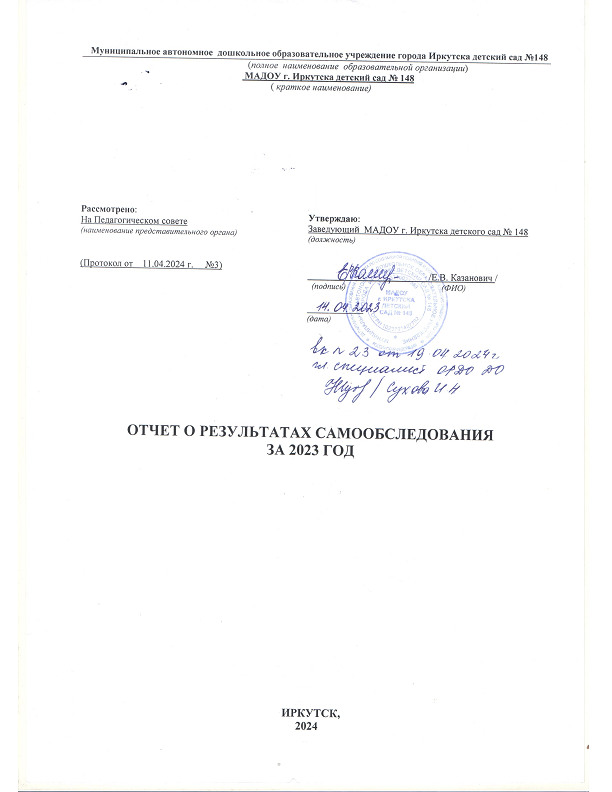 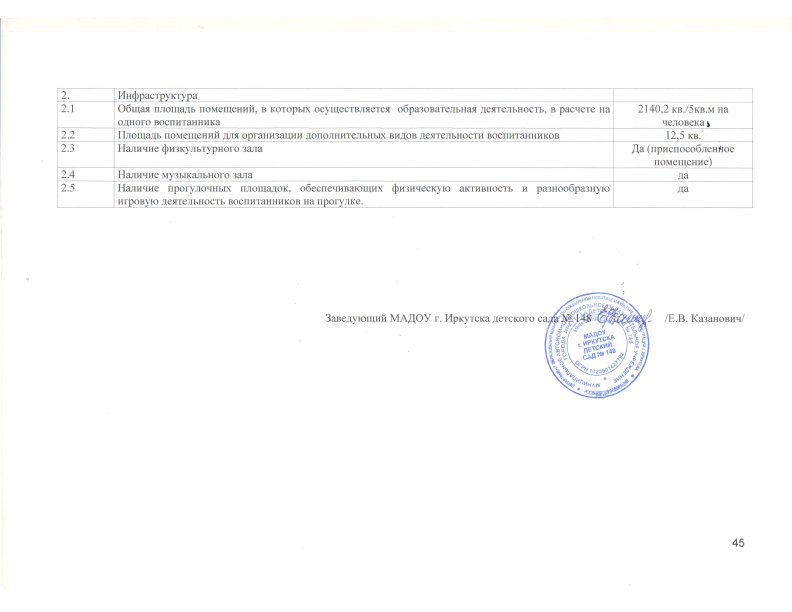 